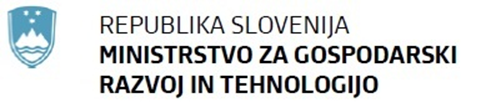 Republika Slovenija, Ministrstvo za gospodarski razvoj in tehnologijo, Kotnikova ulica 5, LjubljanaobjavljaJAVNI RAZPIS SPODBUDE ZA MIKROPODJETJA V LESARSTVU (MIKRO 22-23) Pravne podlage Proračun Republike Slovenije za leto 2022 (DP2022) (Uradni list RS, št. 174/20),Proračun Republike Slovenije za leto 2023 (DP2023) (Uradni list RS, št. 187/21),Zakon o izvrševanju proračunov Republike Slovenije za leti 2022 in 2023 (Uradni list RS, št. 187/21 in 206/21 – ZDUPŠOP),Pravilnik o postopkih za izvrševanje proračuna Republike Slovenije (Uradni list RS, št. 50/07, 61/08, 99/09 – ZIPRS1011, 3/13 in 81/16), Zakon o javnih financah (Uradni list RS, št. 11/11 – uradno prečiščeno besedilo, 14/13 – popr., 101/13, 55/15 – ZFisP, 96/15 – ZIPRS1617,13/18 in 195/20 – odl. US),Uredba o postopku, merilih in načinih dodeljevanja sredstev za spodbujanje razvojnih programov in prednostnih nalog (Uradni list RS, št. 56/11),Uredba Komisije (ES) št. 651/2014 z dne 17. junija 2014 o razglasitvi nekaterih vrst pomoči za združljive z notranjim trgom pri uporabi členov 107 in 108 Pogodbe  (UL L št. 187 z dne 26. 6. 2014, str. 1; v nadaljnjem besedilu: Uredba 651/2014/EU), zadnjič spremenjena z Uredbo Komisije (EU) 2021/1237 z dne 23. julija 2021 o spremembi Uredbe (EU) št. 651/2014 o razglasitvi nekaterih vrst pomoči za združljive z notranjim trgom pri uporabi členov 107 in 108 Pogodbe (UL L št. 270 z dne 29. 7. 2021, str. 39),Uredba Komisije (EU) št. 1407/2013 z dne 18. 12. 2013 o uporabi členov 107 in 108 Pogodbe o delovanju Evropske unije pri pomoči de minimis (UL L št. 352 z dne 24. 12. 2013, str. 1; v nadaljevanju besedila: Uredba 1407/2013/EU), Shema državnih pomoči »Program izvajanja finančnih spodbud MGRT – de minimis« (št. priglasitve: M001-2399245-2015/II, datum potrditve sheme: 10. 11. 2020; trajanje sheme: do 31. 12. 2023),Program izvajanja finančnih spodbud Ministrstva za gospodarski razvoj in tehnologijo 2015-2020, št. 3030-4/2015/8 z dne 22. 3. 2022.Ime oziroma naziv in sedež proračunskega uporabnika, ki dodeljuje sredstvaUporabnik državnega proračuna: Republika Slovenija, Ministrstvo za gospodarski razvoj in tehnologijo, Kotnikova ulica 5, 1000  Ljubljana (v nadaljnjem besedilu: ministrstvo).Namen, cilj in predmet javnega razpisa Namen in cilj javnega razpisaMikropodjetja, v razredu od 0 do 5 zaposlenih, predstavljajo okoli 80% vseh podjetij v lesnopredelovalni panogi, ki na eni strani s svojo razpršenostjo prestavljajo pomemben dejavnik razvoja v lokalnih okoljih, po drugi strani pa so ranljiva na zunanje dejavnike npr. epidemijo Covid-19, zato je namen tega javnega razpisa spodbuditi razvoj mikropodjetij na področju lesarstva in s tem izkoristiti razvojni potencial slovenske strateške surovine (lesa).Cilj javnega razpisa je dvigniti konkurenčnost in rast mikropodjetij na področju lesarstva, povečati njihovo odpornost na zunanje vplive ter dvigniti dodano vrednost, in ga bomo dosegli s sofinanciranjem stroškov opredmetenih in neopredmetenih sredstev ter stroškov plač ter drugih stroškov v povezavi z razvojem novih proizvodov iz lesa. Predmet javnega razpisaPredmet javnega razpisa je sofinanciranje investicij mikropodjetij v opredmetena in neopredmetena sredstva ter stroškov plač ter drugih stroškov dela v povezavi z razvojem novih proizvodov iz lesa. Poudarek bo dan projektom, ki bodo omogočali nadaljnji razvoj in trajnostno rast mikropodjetij na okolju prijazen način in skladno s principi krožnega gospodarstva.Ciljne skupine/upravičenciNa ta javni razpis (v nadaljnjem besedilu: razpis) se lahko prijavijo mikro podjetja s sedežem v Republiki Sloveniji, ki se kot pravna ali fizična oseba ukvarjajo z gospodarsko dejavnostjo in so organizirana kot gospodarske družbe, samostojni podjetniki posamezniki ali zadruge. Za opredelitev MSP in določitev velikosti podjetja vlagatelji upoštevajo določila Priloge 1 Uredbe 651/2014/EU.Prijavitelji po razpisu so podjetja, ki na trg uvajajo proizvode in storitve na področju rabe lesa in imajo skladno s Prilogo I Uredbe o standardni klasifikaciji dejavnosti (Uradni list RS, št. 69/07 in 17/08; v nadaljnjem besedilu: SKD 2008), registrirano dejavnost:oddelek C16 Obdelava in predelava lesa, proizvodnja izdelkov iz lesa, plute, slame in protja, razen pohištva, alioddelek C31 Proizvodnja pohištva (razen razreda C 31.03 – proizvodnja žimnic). Prijavitelji (po odobritvi sofinanciranja: upravičenci) po razpisu so podjetja, ki so se registrirala oz. priglasila pri pristojnem organu pred oddajo vloge na ta razpis (upošteva se datum registracije podjetja na sodišču oz. pri pristojnem organu).5.      Pogoji za kandidiranjeVloga prijavitelja mora izpolnjevati vse pogoje razpisa. Glede izpolnjevanja razpisnih pogojev prijavitelj podpiše izjavo, s katero pod kazensko in materialno pravno odgovornostjo potrdi izpolnjevanje in sprejemanje razpisnih pogojev za kandidiranje na razpisu (izjava je del razpisne dokumentacije).V primeru dvoma glede izpolnjevanja pogojev za kandidiranje lahko ministrstvo zahteva dodatna pojasnila in dokazila.Izpolnjevanje pogojev mora biti razvidno iz vsebine celotne vloge. Če vloga ne bo izpolnjevala vseh pogojev, se zavrne. V primeru, da se neizpolnjevanje pogojev ugotovi po izdaji sklepa o dodelitvi sredstev, se pogodba o sofinanciranju ne bo podpisala, sklep o dodelitvi sredstev pa se odpravi oz. razveljavi. V primeru, da se neizpolnjevanje pogojev ugotovi po podpisu pogodbe o sofinanciranju, lahko ministrstvo odstopi od pogodbe o sofinanciranju, pri čemer je upravičenec dolžan vrniti vsa že prejeta sredstva skupaj z zakonskimi zamudnimi obrestmi od dneva prejema sredstev na njegov transakcijski račun do dneva vračila sredstev v državni proračun Republike Slovenije.Za izvedbo postopka obravnave vlog (preverjanje pogojev, ocenjevanje, priprava sklepov itd.) je imenovana strokovna komisija za izvedbo razpisa. Za vse pravočasne, pravilno označene in formalno popolne vloge (v nadaljevanju: formalna popolnost vloge) strokovna komisija najprej preveri, ali vloga izpolnjuje vse pogoje razpisa. Če ugotovi, da vloga ne izpolnjuje vseh pogojev razpisa, nadaljnjega ocenjevanja po merilih komisija ne izvede, vloga prijavitelja pa se zaradi neizpolnjevanja pogojev zavrne. Splošni pogoji za prijavitelje Splošni pogoji za kandidiranje so:Prijavitelj mora izpolnjevati pogoje, ki so v 4. poglavju »Ciljne skupine/upravičenci« navedeni za ciljne skupine/končne prejemnike.Na dan oddaje vloge mora prijavitelj imeti pri pristojnem organu vpisan poslovni naslov, poslovno enoto, podružnico ali drug del poslovnega subjekta, kjer se bodo izvajale aktivnosti projekta.Prijavitelj na dan oddaje vloge nima neporavnanih zapadlih finančnih obveznosti v višini 50 evrov ali več do ministrstva oziroma njegovih izvajalskih institucij ministrstva (Slovenski podjetniški sklad, Javna agencija Republike Slovenije za spodbujanje podjetništva, internacionalizacije, tujih investicij in tehnologije, Slovenski regionalno razvojni sklad) iz naslova pogodb o sofinanciranju oz. o dodelitvi javnih sredstev in so bile kot neporavnane in zapadle spoznane v pravnomočni odločbi pristojnega organa.V obdobju zadnjega leta, šteto za nazaj od dne oddaje vloge, prijavitelj nima neporavnanih zapadlih finančnih obveznosti iz naslova obveznih dajatev in drugih denarnih nedavčnih obveznosti v skladu z zakonom, ki ureja finančno upravo, ki jih pobira davčni organ (v višini 50 eurov ali več na dan oddaje vloge); šteje se, da prijavitelj, ki je gospodarski subjekt, ne izpolnjuje obveznosti tudi, če na dan oddaje vloge ni imel predloženih vseh obračunov davčnih odtegljajev za dohodke iz delovnega razmerja za obdobje zadnjega leta do dne oddaje vloge.Med prijaviteljem in ministrstvom oz. izvajalskimi institucijami ministrstva niso bile pri že sklenjenih pogodbah o sofinanciranju ugotovljene hujše nepravilnosti pri porabi javnih sredstev in izpolnjevanju ključnih pogodbenih obveznosti, zaradi česar je ministrstvo oz. izvajalska institucija odstopila od pogodbe o sofinanciranju, od odstopa od pogodbe pa še niso pretekla 3 leta.Prijavitelj ni v postopku prisilne poravnave, stečajnem postopku, postopku likvidacije ali prisilnega prenehanja, z njegovimi posli iz drugih razlogov ne upravlja sodišče, ni opustil poslovne dejavnosti in na dan oddaje vloge ni bil v stanju insolventnosti, v skladu z določbami Zakona o finančnem poslovanju, postopkih zaradi insolventnosti in prisilnem prenehanju (Uradni list RS, št. 176/21 – uradno prečiščeno besedilo, 178/21 – popr. in 196/21 – odl. US) ali v likvidaciji po določilih Zakona o gospodarskih družbah (Uradni list RS, št. 65/09 – uradno prečiščeno besedilo, 33/11, 91/11, 32/12, 57/12, 44/13 – odl. US, 82/13, 55/15, 15/17, 22/19 – ZPosS, 158/20 – ZIntPK-C in 18/21).Prijavitelj ne prejema ali ni v postopku pridobivanja državnih pomoči za reševanje in prestrukturiranje podjetij v težavah po Zakonu o pomoči za reševanje in prestrukturiranje gospodarskih družb in zadrug v težavah (Uradni list RS, št. 5/17) in ni podjetje v težavah skladno z 18. točko 2. člena Uredbe 651/2014/EU.Za prijavitelja ni podana prepoved poslovanja v razmerju do ministrstva v obsegu, kot izhaja iz 35. in 36. člena Zakona o integriteti in preprečevanju korupcije (Uradni list RS, št. 69/11 – uradno prečiščeno besedilo, 158/20 in 3/22 – ZDeb).Prijavitelj skladno z Uredbo 1407/2013/EU ne sme imeti registrirane glavne dejavnosti in tudi vsebina sofinanciranega projekta se ne sme nanašati na sledeče izključene sektorje:ribištva in akvakulture, kakor ju zajema Uredba (EU) št. 1379/2013 Evropskega parlamenta in Sveta z dne 11. decembra 2013 o skupni ureditvi trgov za ribiške proizvode in proizvode iz ribogojstva in o spremembi uredb Sveta (ES) št. 1184/2006 in (ES) 1224/2009 ter razveljavitvi Uredbe Sveta 104/2000  (UL L št. 354 z dne 28. 12. 2013, str. 1), zadnjič spremenjena z Uredbo (EU) 2020/560 Evropskega parlamenta in Sveta z dne 23. aprila 2020 o spremembi uredb (EU) št. 508/2014 in (EU) št. 1379/2013 glede posebnih ukrepov za ublažitev vpliva izbruha COVID-19 na sektor ribištva in akvakulture (UL L št. 130 z dne 24. 4. 2020, str. 11);primarne proizvodnje kmetijskih proizvodov;predelave in trženja kmetijskih proizvodov, v primerih:kadar je znesek pomoči, določen na podlagi cene oziroma količine takih proizvodov, ki so kupljeni od primarnih proizvajalcev, ali jih je na trg dalo zadevno podjetje;kadar je pomoč pogojena s tem, da se delno ali v celoti prenese na primarne proizvajalce. Dejanski lastnik/i prijavitelja v skladu z 24. členom Zakona o preprečevanju pranja denarja in financiranja terorizma (Uradni list RS, št. 48/22) ni/niso vpleten/i v postopke pranja denarja in financiranja terorizma.Prijavitelj ni v postopku vračanja neupravičeno prejete državne pomoči, na osnovi odločbe Evropske komisije, ki je prejeto državno pomoč razglasila za nezakonito in nezdružljivo s skupnim trgom Skupnosti.Prijavitelj za iste že povrnjene upravičene stroške in aktivnosti, ki so predmet sofinanciranja v razpisu, ni in ne bo pridobil sredstev iz drugih javnih virov (sredstev evropskega, državnega ali lokalnega proračuna) (prepoved dvojnega sofinanciranja).Pri projektu je upoštevano pravilo kumulacije državnih pomoči - skupna višina državne pomoči za projekt v zvezi z istimi upravičenimi stroški ne bo presegla največje intenzivnosti pomoči oziroma zneska državne pomoči, kot to določa shema državne pomoči, veljavna za razpis.Prijavitelj se je seznanil in se strinja z vsemi pogoji, ki so navedeni v razpisu in razpisni dokumentaciji.Prijavitelj izjavlja, da vse kopije, ki so priložene k vlogi, ustrezajo originalom.Prijavitelj izjavlja, da so vse navedbe, ki so podane v vlogi, resnične in ustrezajo dejanskemu stanju.5.2.  Posebni pogoji za prijavitelje Vlagatelj na dan oddaje vloge izkazuje do 5,00 zaposlenih. Prijavitelj ni prejel oziroma ni v postopku obravnave za pridobitev nepovratnih sredstev iz naslova Javnega razpisa za spodbujanje večje predelave lesa za hitrejši prehod v podnebno nevtralno družbo (NOO LES), objavljenega v Uradnem listu RS št. 43 dne 25. 3. 2022.Prijavitelj mora voditi posebno, ločeno knjigovodsko evidenco upravičenih in neupravičenih stroškov, skladno s  tega razpisa, ki se nanašajo na projekt pod številko, ki jo bodo navedli v Izjavi prijavitelja o izpolnjevanju razpisnih pogojev.5.3.  Posebni pogoji za projektProjekt mora biti skladen z namenom, ciljem in predmetom razpisa.Prijavitelj predloži finančno konstrukcijo projekta, ki vsebuje dinamiko po letih in vire financiranja. Financiranje oz. zapiranje finančne konstrukcije subvencioniranih stroškov z lizingom ni dovoljeno.Projekt mora biti izveden na področju uporabe lesa in/ali lesnih tvoriv (delež lesa v lesnih tvorivih mora biti nad 50 % volumna) (registracija projekta na področju SKD 2008 C16 ali C31 Proizvodnja pohištva (razen razreda C 31.03 – proizvodnja žimnic).Projekt mora biti tržno naravnan (iz prijavne dokumentacije mora biti razvidno, da obstaja trg in možnost prodaje predvidenih izdelkov oziroma storitev).Projekt se ne sme začeti pred oddajo vloge na razpis.Upravičeni stroški se sofinancirajo v višini največ 60% upravičenih stroškov, preostanek zagotavljajo upravičenci.Načrtovana višina sofinanciranja upravičenih stroškov posameznega projekta mora znašati vsaj 5.000,00 EUR ter največ 50.000,00 EUR.Za dokazovanje izpolnjevanja dodatnih razpisnih pogojev prijavitelj podpiše izjavo (Izjava prijavitelja) o izpolnjevanju in sprejemanju razpisnih pogojev, s katerim pod kazensko in materialno pravno odgovornostjo potrdi izpolnjevanje in sprejemanje razpisnih pogojev za kandidiranje na razpisu). Izjava prijavitelja je del razpisne dokumentacije.V primeru dvoma glede izpolnjevanja pogojev prijavitelja, lahko ministrstvo zahteva dodatna pojasnila ali dokazila.Za vse zgoraj naštete pogoje je dokazovanje podrobneje predstavljeno v razpisni dokumentaciji.Merila za ocenjevanje vlog in postopek izbora Postopek in način izbora je podrobno naveden v razpisni dokumentaciji.Vloge na razpis obravnava strokovna komisija, ki jo imenuje minister pristojen za gospodarski razvoj in tehnologijo. Strokovna komisija bo v prvi fazi preverjala formalno popolnost vlog. Prijavitelji, ki bodo podali formalno nepopolne vloge, bodo pozvani k dopolnitvi le-teh. Dopolnitev vlog je mogoča v roku 8 delovnih dni od prejema poziva k dopolnitvi. Vloge, ki ne bodo dopolnjene v določenem roku, bodo zavržene. Prijavitelj v dopolnitvi v skladu z Uredbo o merilih, postopkih in načinih dodeljevanja sredstev za spodbujanje razvojnih programov in prednostnih nalog ne sme spreminjati:višine zaprošenih sredstev,tistega dela vloge, ki se veže na tehnične specifikacije predmeta vloge,tistih elementov vloge, ki vplivajo ali bi lahko vplivali na drugačno razvrstitev njegove vloge glede na preostale vloge, ki jih je naročnik prejel v postopku dodelitve sredstev.V kolikor bi prijavitelji v dopolnitvi spreminjali zgoraj navedene dele vloge, se upoštevajo navedbe iz prvotne vloge. Dopolnitev vlog je namenjena zagotovitvi morebitnih manjkajočih dokumentov, obrazcev oziroma podatkov, ki bodo izkazovali izpolnjevanje pogojev ob izteku roka za oddajo vloge na razpis.Izključno prijavitelj sme ob pisnem soglasju neposrednega uporabnika državnega proračuna popraviti očitne računske napake, ki jih odkrije pri pregledu in ocenjevanju ponudb. Pri tem se višina zaprošenih sredstev ne sme spreminjati.V drugi fazi bo strokovna komisija preverjala izpolnjevanje pogojev za kandidiranje. Vloge, ki ne bodo izpolnjevale pogojev za kandidiranje in vloge, ki ne bodo skladne z nameni razpisa, se zavrnejo. Popolne vloge, ki bodo izpolnjevale pogoje za kandidiranje in bodo skladne z namenom razpisa, bo strokovna komisija ocenila v skladu z objavljenimi merili.Za vse pravočasne, pravilno označene in popolne vloge komisija najprej ugotovi, ali vloga izpolnjuje vse pogoje razpisa. Če ugotovi, da ne izpolnjuje vseh pogojev razpisa, se nadaljnjega ocenjevanja po merilih ne izvede, vloga pa se zavrne. Vsako vlogo, ki izpolnjuje vse pogoje za kandidiranje, ocenita dva neodvisna ocenjevalca. Ocena pri posameznem merilu je povprečje njunih ocen. V primeru razhajanj ocen ocenjevalcev pri posameznemu merilu, se do ocene opredeli strokovna komisija na seji, ki tudi določi končno oceno tega merila, kar ustrezno evidentira v okviru zapisnika. Vloge strokovna komisija oceni na podlagi naslednjih meril:Prag števila točk, potrebnih za odobritev sofinanciranja, je 27 točk. V kolikor se bo po končanem ocenjevanju izkazalo, da skupna vrednost pričakovanega sofinanciranja projektov, ki so dosegli prag števila točk, presega razpoložljiva sredstva, bodo sredstva razdeljena glede na višino doseženih točk, prednost pri dodelitvi bodo imeli projekti z višjim številom točk. V primeru, da bo več projektov z enako oceno, se bo upoštevalo število točk pri merilu kakovost projekta in nato še merilo krožno gospodarstvo.V primeru, da bodo projekti tudi pri tem merilu dosegli enako oceno, se bo upoštevala višina točk pri merilu, vezanem na regionalni kriterij.Skupno število možnih točk je 62.Način ocenjevanja vlog, način uporabe in pomen posameznih meril za ocenjevanje vlog so natančneje opredeljeni v razpisni dokumentaciji.Višina razpoložljivih sredstev Okvirna skupna višina sredstev, ki so na razpolago za izvedbo predmetnega razpisa, je 1.000.000,00 EUR.Višina razpisanih sredstev se lahko spremeni z objavo spremembe razpisa o povečanju sredstev v Uradnem listu RS vse do izdaje sklepov o izboru za sofinanciranje.Del razpisanih sredstev lahko ostane nerazporejen v primeru premajhnega števila ustreznih vlog.Dinamika sofinanciranja operacije bo določena s pogodbo o sofinanciranju med ministrstvom in izbranim prijaviteljem kot upravičencem, v odvisnosti od finančnega načrta izvajanja projekta in od razpoložljivosti proračunskih sredstev.Izplačila ministrstva so odvisna od razpoložljivosti proračunskih sredstev in programa ministrstva za ta namen. V kolikor bi bile ukinjene ali zmanjšane pravice porabe na proračunskih postavkah, lahko ministrstvo razveljavi razpis in izdane sklepe o sofinanciranju, ali skladno s pogodbo o sofinanciranju določi novo pogodbeno vrednost ali dinamiko izplačil. V kolikor se izbrani prijavitelj ne strinja s predlogom ministrstva, se šteje, da odstopa od vloge oziroma od pogodbe o sofinanciranju.Ministrstvo si pridružuje pravico, da lahko  razpis, kadarkoli do izdaje sklepov o (ne)dodelitvi sredstev, prekliče ali spremeni z objavo v Uradnem listu Republike Slovenije.Obdobje, v katerem morajo biti porabljena dodeljena sredstvaObdobje upravičenosti stroškov in izdatkov se prične z oddajo vloge na razpis in konča 15. 10. 2023.Shema in skladnost s pravili državnih pomočiMinistrstvo bo sofinanciralo upravičene stroške v višini največ 60%, preostanek zagotavljajo upravičenci.Skupni znesek pomoči, dodeljen enotnemu podjetju, na podlagi pravila de minimis ne sme presegati največje intenzivnosti pomoči ali zneska državne pomoči, kot določa shema državnih pomoči de minimis. Skupni znesek pomoči, dodeljen istemu podjetju / upravičencu na podlagi pravila de minimis ne sme presegati 200.000,00 EUR v kateremkoli obdobju treh poslovnih let. Za prvo leto se upošteva leto odobritve pomoči. Omenjeni znesek se zniža na vrednost 100.000,00 EUR za podjetja, ki delujejo v komercialnem cestnem tovornem prevozu, ne sme pa se uporabljati za nabavo vozil za cestni prevoz tovora.Upravičeni stroški, intenzivnost pomoči in način financiranja Upravičeni so naslednji stroški:stroški nakupa opredmetenih osnovnih sredstev (nakup nove opreme in orodij ter novih strojev),stroški nakupa neopredmetenih osnovnih sredstev (nakup tehnologije z nakupom patentnih pravic, licenc, blagovnih znamk, znanja ali nepatentiranega tehničnega znanja),stroški plač in drugi stroški dela v povezavi z razvojem novih proizvodov iz lesa za enega zaposlenega.Standardni strošek na enoto je 11,93 EUR na uro in je izračunan na podlagi Metodologije, ki je del razpisne dokumentacije. Strošek zaposlenega na projektu je največ 160 efektivnih delovnih ur.Vsi ostali stroški so neupravičeni. Po razpisu so neupravičeni tudi stroški za nakup sončnih elektrarn, solarnih panelov, kotlov in peči (vse, kar je v povezavi s produkcijo energije, vključno s toplotno).Neupravičeni so tudi stroški za nakup licenc za splošne pisarniške programe (npr. MS Office) in splošne operacijske sisteme (npr. MS Windows).Upravičeni stroški morajo biti neposredno povezani s projektom in se morajo nanašati neposredno na izdelek, ki ga proizvaja prijavitelj. Financiranje projekta oz. upravičeni stroški, ki so predmet sofinanciranja, se morajo uporabljati izključno pri upravičencu, ter se morajo: v primeru osnovnih sredstev vključiti v aktivo podjetja ter obravnavati kot sredstva, ki se amortizirajo,kupiti od tretje osebe po tržnih pogojih od nepovezanih oseb (tretja oseba ne sme biti 25 % ali več kapitalsko povezana s prijaviteljem; lastniški deleži ali glasovalne pravice morajo biti manjše od 25 %). Nakup tudi ni dovoljen med sorodniki prvega, drugega in tretjega dednega reda ali med fizično osebo ustanoviteljem s.p.-ja oz. med lastnikom gospodarske družbe in gospodarsko družbo ali med povezanimi družbami, po Uredbi 651/2014/EU. Omejitve zaradi sorodstvenih povezav se upoštevajo tudi med prodajalcem in prijaviteljem, katerih lastniki so v sorodstvenem razmerju in imajo več kot 25 % lastništvo v pravnih osebah.Sredstva in zaposlene, ki so del sofinanciranega projekta, mora upravičenec ohraniti še najmanj 2 leti po zaključku projekta. Način financiranja upravičenih stroškovSredstva za sofinanciranje bodo prejemnikom nakazana na osnovi izstavljenih zahtevkov za izplačilo in sicer v enkratnem znesku po predložitvi in potrditvi zahtevka za izplačilo.Sredstva, dodeljena v okviru razpisa, predstavljajo pomoč po pravilu »de minimis«.Pri projektu se za uveljavljanje stroškov nakupa opredmetenih in neopredmetenih osnovnih sredstev uporablja dokazila dejansko nastalih in plačanih upravičenih stroškov. Upravičenci morajo izvesti projekt v skladu s temeljnimi načeli zakona o javnem naročanju, in sicer (i) načelo gospodarnosti, učinkovitosti in uspešnosti, (ii) načelo zagotavljanja konkurence med ponudniki, (iii) načelo transparentnosti oddaje naročil, (iv) načelo enakopravne obravnave ponudnikov in (v) načelo sorazmernosti ter skladno z določili pogodbe o sofinanciranju. Upoštevanje naštetih načel se lahko izkazuje le na način, da se celoten postopek ustrezno dokumentira in obrazloži.V okviru obravnave vlog prijaviteljev bo strokovna komisija izpolnjevanje pogoja za dodelitev pomoči po pravilu »de minimis« preverila na podlagi podatkov prijavitelja, ki so sestavni del vloge za izvedbo projekta, in dodatno s poizvedbo pri Sektorju za spremljanje državnih pomoči na Ministrstvu za finance. V primeru, da strokovna komisija ugotovi, da bi skupna vrednost pomoči, dodeljene prijavitelju, presegala 200.000,00 EUR v obdobju treh poslovnih let, ne glede na obliko ali namen pomoči, pomoči takšni vlogi po pravilu »de minimis« ne bo dodelila. V primeru prekoračitve dovoljenega zneska pomoči po pravilu »de minimis« v predpisanem obdobju, in sicer z dodelitvijo sredstev na podlagi tega razpisa, je upravičenec dolžan prejeta sredstva, s katerimi je zgornjo mejo dovoljene de minimis pomoči presegel, v celoti vrniti skupaj z zakonitimi zamudnimi obrestmi. Dovoljena je kumulacija pomoči po pravilu »de minimis« z drugimi vrstami pomoči za iste upravičene stroške, vendar le, če se s takšno kumulacijo ne preseže največja intenzivnost pomoči in znesek pomoči, dopustnih po drugih predpisih (shemah).Roki in način prijave na razpisRoka za oddajo vlog sta 30. 6. 2022 in 18. 11. 2022.Oddaja vloge pomeni, da se je prijavitelj seznanil z vsebino razpisa in da se z njo strinja.Navodila za izdelavo popolne vloge so navedena v IV. poglavju razpisne dokumentacije. Vloge je potrebno vložiti na naslov: Ministrstvo za gospodarski razvoj in tehnologijo, Kotnikova ulica 5, 1000 Ljubljana. Kot pravočasne bodo upoštevane vloge, ki bodo do navedenega roka osebno oddane v času uradnih ur v vložišče ministrstva (pri recepciji) oziroma do navedenega roka priporočeno oddane na pošti. Upošteval se bo datum razviden iz poštnega žiga, odtisnjenega na ovojnici, ki za obravnavo ne sme biti kasnejši od roka za predložitev vlog. V primeru, da iz ovojnice ne bo razviden datum na poštnem žigu in v primeru neposredne predložitve vloge na sedežu ministrstva, pa velja datum, vpisan na potrdilu ministrstva o prejemu pošiljke, ki prav tako ne sme biti kasnejši od roka za predložitev vlog.Vloga na razpis mora biti oddana v skladu z navodili v razpisni dokumentaciji in sicer v zaprti ovojnici z navedbo na sprednji strani, dobesedno in brez okrajšav: »NE ODPIRAJ – VLOGA na javni razpis Spodbude za mikropodjetja v lesarstvu (MIKRO 22-23)«, in s polnim nazivom in naslovom prijavitelja.Prijavitelj priloži vlogi tudi prijavni obrazec v elektronski obliki (wordov dokument in pdf – sken podpisanega in žigosanega obrazca) na elektronskem mediju (USB ključek, DVD ali CD), kar pa ne predstavlja elementa presoje popolnosti vloge. Odpiranje vlog za dodelitev sredstev  Pri odpiranju se bodo upoštevale vse vloge, ki bodo ne glede na način dostave prispele v vložišče Ministrstva za gospodarski razvoj in tehnologijo do roka za oddajo vloge. Vloge, ki bodo prispele po roku za zadnje odpiranje, se s sklepom zavržejo. Prijavitelja bo o tem ministrstvo pisno obvestilo. Neustrezno označene ter nepravočasno prispele vloge se ne bodo obravnavale, s sklepom bodo zavržene in vrnjene prijaviteljem.Na odpiranju bo strokovna komisija preverila pravočasnost, pravilno označenost in popolnost prispelih vlog. Strokovna komisija bo v roku 8 dni od odpiranja vlog pisno pozvala k dopolnitvi tiste prijavitelje, katerih vloge niso popolne. Prijavitelj v dopolnitvi ne sme spreminjati višine zaprošenih sredstev, tistega dela vloge, ki se veže na tehnične specifikacije predmeta vloge ali tistih elementov vloge, ki vplivajo ali bi lahko vplivali na drugačno razvrstitev njegove vloge glede na preostale vloge, ki jih je ministrstvo prejelo v postopku dodelitve sredstev. Rok za dopolnitev vlog ne sme biti daljši od osmih (8) dni. Nepopolne vloge, ki jih prijavitelji ne bodo dopolnili v skladu s pozivom za dopolnitev, bodo s sklepom zavržene.Strokovna komisija za dodelitev sredstev bo z merili za ocenjevanje obravnavala (ocenila) vse pravočasne, formalno popolne in ustrezne vloge. Vloga, ki ne izpolnjuje pogojev iz razpisne dokumentacije, se kot neustrezna zavrne.Rok, v katerem bodo prijavitelji obveščeni o izidu razpisa Prijavitelji bodo o izidu njihove vloge obveščeni najkasneje v roku šestdeset (60) dni od datuma odpiranja vlog.Prijavitelji bodo na podlagi sklepa o izboru pozvani k podpisu pogodbe. Prijavitelj lahko umakne vlogo za pridobitev sredstev do pravnomočnosti sklepa o izboru.Zoper sklep o (ne)izboru, se lahko v tridesetih (30) dneh od prejema sklepa sproži upravni spor z vložitvijo tožbe na Upravno sodišče Republike Slovenije. Predmet tožbe ne morejo biti postavljena merila za ocenjevanje vlog. Vložena tožba ne zadrži podpisa pogodb o sofinanciranju.Rezultati predmetnega razpisa so informacije javnega značaja in bodo objavljeni na spletni strani ministrstva.Varovanje osebnih podatkov in poslovna skrivnostVarovanje osebnih podatkov, ki jih ministrstvu posredujejo prijavitelji oziroma upravičenci, bo zagotovljeno v skladu z veljavno zakonodajo, ki ureja varovanje osebnih podatkov, vključno s Splošno uredbo GDPR, Zakonom o varstvu osebnih podatkov (Uradni list RS, št. 94/07 – uradno prečiščeno besedilo in 177/20) ter 115. in 140. členom Uredbe 1303/2013/EU. Vsi podatki iz vlog, ki jih komisija odpre, so informacije javnega značaja razen tistih podatkov, ki jih prijavitelj posebej označi, in sicer poslovne skrivnosti, osebni podatki in druge izjeme iz 6. člena Zakona o dostopu do informacij javnega značaja (Uradni list RS, št. 51/06 – uradno prečiščeno besedilo, 117/06-ZdavP-2, 23/14, 50/14, 19/15 – odl. US in 7/18; v nadaljnjem besedilu: ZDIJZ), ki niso javno dostopne in tako ne smejo biti razkrite oz. dostopne javnosti. Poslovna skrivnost se lahko nanaša na posamezen podatek ali na del vloge, ne more pa se nanašati na celotno vlogo. Prijavitelj mora pojasniti, zakaj posamezen podatek ne sme biti dostopen javnosti kot informacija javnega značaja. Če prijavitelj ne označi in razloži takšnih podatkov v vlogi, bo ministrstvo lahko domnevalo, da vloga po stališču prijavitelja ne vsebuje poslovnih skrivnosti in drugih izjem iz 6. člena ZDIJZ. Namen obdelave osebnih podatkov, ki jih ministrstvu posredujejo prijavitelji oziroma upravičenci, je izvedba razpisa ali javnega poziva, vodenje podatkov, evidenc, analiz in drugih zbirk za ministrstvo in nadzorne organe in sicer o izidu razpisa ali javnega poziva in o izvajanju pogodbe o (so)financiranju. Nadalje je namen obdelave osebnih podatkov tudi izdelava študij in vrednotenj, sodelovanje in priprava oziroma izdelava vlog v postopkih pred pristojnimi organi (postopki pred sodnimi, preiskovalnimi ali drugimi pristojnimi organi). Osebni podatki se bodo obdelovali tudi za namene učinkovitega delovanja informacijskih sistemov ali pripomočkov, ki jih uporablja ali jih je dolžno uporabljati ministrstvo.Podatki o sofinanciranih operacijah, za katere je tako določeno s predpisi ali, ki so javnega značaja, se bodo objavili. Objavljen bo seznam upravičencev, ki bo obsegal navedbo upravičenca, naziv projekta, občino upravičenca in znesek javnih virov financiranja operacije. Objave podatkov o operaciji in upravičencih do sredstev bodo izvedene v skladu z ZDIJZ.Zahteve glede hranjenja dokumentacije in spremljanja ter evidentiranjaKončni prejemnik bo dolžan zagotavljati dostopnost in hrambo celotne originalne dokumentacije, vezane na projekt in zagotavljati ministrstvu in drugim nadzornim organom vpogled v navedeno dokumentacijo za potrebe bodočih preverjanj še 5 (pet) let po zaključku projekta.Končni prejemnik mora voditi in spremljati porabo sredstev za projekt računovodsko ločeno na posebnem stroškovnem mestu ali po ustrezni računovodski kodi za vse transakcije v zvezi s projektom, tako da je v vsakem trenutku zagotovljen pregled nad namensko porabo sredstev, ne glede na računovodska pravila Republike Slovenije. Navedeno ne velja za poenostavljene oblike nepovratnih sredstev, za katere pa bo končni prejemnik dolžan voditi in spremljati prejeta sredstva za projekt.Razpoložljivost razpisne dokumentacijeVsi potrebni podatki in navodila, ki bodo omogočila izdelavo popolne in pravilne vloge za dodelitev sredstev so navedeni v Razpisni dokumentaciji, ki bo od dne objave razpisa dalje objavljena na spletni strani https://www.gov.si/zbirke/javne-objave/ Dodatne informacije Dodatne informacije v zvezi s pripravo prijav in pojasnila k razpisni dokumentaciji so prijavitelju dosegljive na podlagi pisnega zaprosila, posredovanega na elektronski naslov sebastijan.milovanovic-jarh@gov.si ali mitja.spes@gov.siVprašanja morajo prispeti na zgornji naslov najkasneje štiri delovne dni pred iztekom posameznega roka za oddajo vloge. Ministrstvo bo objavilo odgovore na vprašanja najkasneje en delovni dan pred iztekom posameznega roka za oddajo vloge, pod pogojem, da je bilo vprašanje posredovano pravočasno. Vprašanja, ki ne bodo pravočasna, ne bodo obravnavana. Objavljeni odgovori na vprašanja postanejo sestavni del razpisne dokumentacije. Vprašanja in odgovori bodo javno objavljeni na spletnem naslovu https://www.gov.si/drzavni-organi/ministrstva/ministrstvo-za-gospodarski-razvoj-in-tehnologijo/ Vprašanja in odgovori bodo objavljeni na spletni strani, zato bodite pri postavljanju vprašanj pozorni, da v njih ne razkrivate morebitnih osebnih podatkov, poslovnih skrivnosti in drugih podatkov, ki ne smejo biti javno objavljeni.Prijavitelji bodo o vseh novostih sproti obveščeni preko spletne strani https://www.gov.si/drzavni-organi/ministrstva/ministrstvo-za-gospodarski-razvoj-in-tehnologijo/ MERILONajvečje št. točk 1.Bonitetna ocena prijavitelja – boniteta (finančna) na osnovi GVIN podjetja Bisnode d.o.o.3- A1 – A33- B1 – B32- C1 – C21- C3 in nižje / je nima02.Povezovanje in izmenjava znanja v lesni vrednostni verigi3- Povezovanje (najmanj 1 pismo o nameri, predpogodba)3- Ni povezovanja03. Uporaba lesnih vrst v okviru projekta2- Uporaba listavcev več kot 50%2- Uporaba iglavcev in listavcev v enakem razmerju 50% / 50%1- Uporaba iglavcev več kot 50%04.Povečanje dodane vrednost ali zaposlenosti10Povečanje števila zaposlenih (za polni delovni čas) - za vsako novo delovno mesto 5 točk, vendar največ 10 točk10Dodana vrednost na zaposlenega (primerjava podatkov v poslovnih izkazih za leto pred oddajo vloge in dve leti po zaključku projekta) - Za vsak % povečanja 1 točka, vendar največ 10 točk105.Stopnja predelave lesa10- 91% do 100%10- od 71% do 90% 6- do 70%26.Tržna in prodajna naravnanost 5- izdelana tržna analiza, s projekcijami bodočega poslovanja5- tržna analiza je pomanjkljiva (pomanjkljiva analitika) oz. izkazuje omejeno rast poslovanja3- nič od navedenega07.Inovativnost5- projekt izkazuje inovativnost (razvoj novih produktov oziroma nadgradnja produkta)5- projekt ne izkazuje inovativnosti08.Krožno gospodarstvo (točke se seštevajo)3- glede na obstoječe stanje, je delovnem procesu predvidena večja snovna in energetska učinkovitost	DA  2            NE  02- predvidena je ponovna uporaba že rabljene surovine	DA  1            NE  019.Trajnostna rast podjetja (leta obstoja podjetja od oddaje vloge)7- več kot 11 let7- od 6 do 10 let5- od 1 do 5 let3- manj kot 1 leto010.Kakovost projekta (digitalizacija, usposobljenost kadrov, izvedba projekta)5- v projekt je vključena digitalizacija proizvodnje, vključeni kadri so ustrezno usposobljeni in izvedba projekta je ustrezno popisana5- v projekt je vključena digitalizacija proizvodnje, vključeni kadri so ustrezno usposobljeni ali izvedba projekta je ustrezno popisana (izpolnjevati mora dve zahtevi)3- nič od navedenega011.Regionalni kriterij9- Koeficient razvitosti občine (za leti 2022 in 2023)do vključno 0,8 – 3 točke,od 0,81 do vključno 1 – 2 točki,od 1,01 do vključno 1,2 – 1 točka,od 1,21 – 0 točk3- Uvrstitev na obmejno problemsko območje po prvem odstavku 24. člena Zakona o spodbujanju skladnega regionalnega razvoja (Uradni list RS, št. 20/11, 57/12 in 46/16)3- Triglavski narodni park3Skupaj 62		Proračunska postavkaLeto 2022Leto 2023SKUPAJPP 160046 Spodbujanje lesne industrije300.000,00700.000,001.000.000,00